Annex-I            Quality, Health & Safety PolicyAENZAY Interiors & Architects believes in protecting our people and the environment. We are committed to be a market leader in the Interiors & Architects by setting and exceeding the highest standards of quality products & services, while respecting and protecting the Quality, health & safety. ‘’QUALITY, HEALTH & SAFETY’’ We are committed to the prevention of injuries & promote a safe, secure & respectful working environment for all our employees. Furthermore, we are dedicated to minimize safety hazard in all our company operations. Management & employees of AenZay Interiors & Architects are strive to achieve these Goals by: Meeting all applicable legal and other requirements in the participation, consultation. Preventing nonconformities, work-related incidents and ill health, environmental pollutions through hazard identification, risks analysis, determining controls, mitigations, and provisioning resources required. Monitoring, identifying, avoiding, investigating and, where possible, eliminating significant environmental aspects, occupational risks & hazards to provide a safe & healthy workplace. Providing secure, safe, and supportive workplace for workers and other interested parties as well as being committed to eliminating hazards and risks related to QHSE in all the company activities. Improving knowledge, competencies, skills and awareness of workers through continual training and development programs in QHSE preservation aspects. Implementing noble good conduct; creating work environment free of corruption, gratification, and other illegal and unethical practices. AenZay Interior & Architect is committed to the elimination of drug and alcohol use and abuse in the workplace. Working with partners on principals and hold them accountable for QHSE performance. Maintaining and running operations as per international QHSE standards such as: ISO 9001:2015 & ISO 45001:2018 ‘’This policy communicated to all AENZAY Interiors & Architects personnel, contractors, and appropriate external stakeholders. It reviewed periodically to ensure it remains relevant, appropriate, and according to current international standard requirements.’’ 	 	Chief Executive 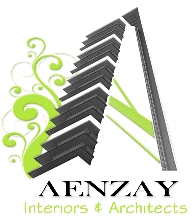 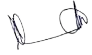 Dated: 01-01-2021 